E1.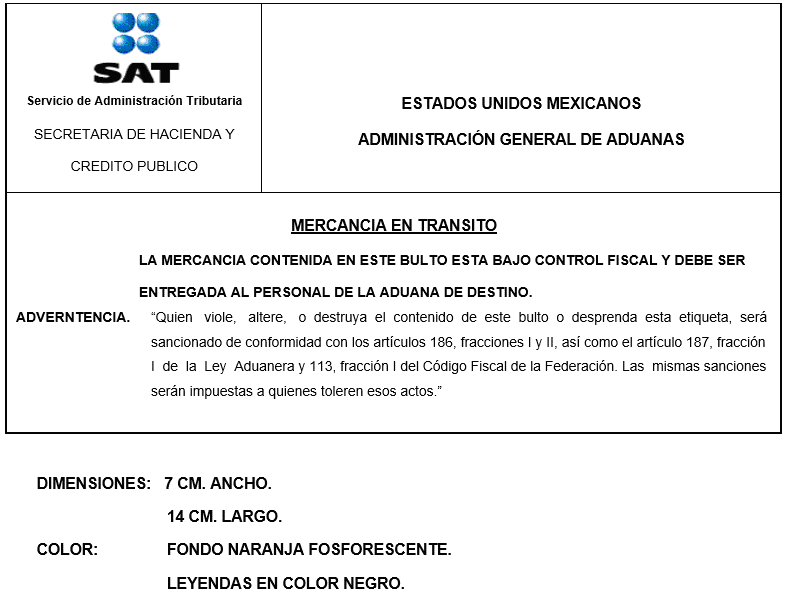 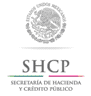 Engomado oficial para el control de tránsito interno por vía aérea.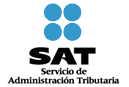 